İki nüsha doldurunuz.Analiz sonunda geri istenilen numunelerin analiz yapıldıktan sonra en geç 1 ay içinde alınması gerekmektedir.Zehirli ve sağlığa zararlı numuneler analiz istek formunda belirtilmelidir.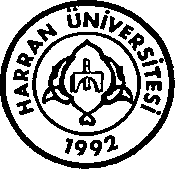 HARRAN ÜNİVERSİTESİ BİLİM ve TEKNOLOJİ UYGULAMA veARAŞTIRMA MERKEZİ (HÜBTAM)      Osmanbey Kampüsü 63300 ŞANLIURFA(0414) 318 30 00  Dahili: 1255http://hubtam.harran.edu.trHARRAN ÜNİVERSİTESİ BİLİM ve TEKNOLOJİ UYGULAMA veARAŞTIRMA MERKEZİ (HÜBTAM)      Osmanbey Kampüsü 63300 ŞANLIURFA(0414) 318 30 00  Dahili: 1255http://hubtam.harran.edu.tr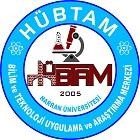 YÜZEY ALANI ÖLÇÜM CİHAZI (BET) ANALİZ TALEP FORMUYÜZEY ALANI ÖLÇÜM CİHAZI (BET) ANALİZ TALEP FORMUYÜZEY ALANI ÖLÇÜM CİHAZI (BET) ANALİZ TALEP FORMUYÜZEY ALANI ÖLÇÜM CİHAZI (BET) ANALİZ TALEP FORMUYÜZEY ALANI ÖLÇÜM CİHAZI (BET) ANALİZ TALEP FORMUANALİZ TALEP BİLGİLERİKişi Kurum Adı:Adres – Tel:E-mail:Tarih :İmza:Analiz Sonucu verilme şekli□ Mail	□ Cd	□ RaporKişi Kurum Adı:Adres – Tel:E-mail:Tarih :İmza:Analiz Sonucu verilme şekli□ Mail	□ Cd	□ RaporÜniversiteKamu KurumÖzel SektörÜniversiteKamu KurumÖzel SektörANALİZ TALEP BİLGİLERİKişi Kurum Adı:Adres – Tel:E-mail:Tarih :İmza:Analiz Sonucu verilme şekli□ Mail	□ Cd	□ RaporKişi Kurum Adı:Adres – Tel:E-mail:Tarih :İmza:Analiz Sonucu verilme şekli□ Mail	□ Cd	□ RaporProjeden Ödenecekse Proje Numarası Proje Yöneticisinin Adı-Soyadı, İmzasıProjeden Ödenecekse Proje Numarası Proje Yöneticisinin Adı-Soyadı, İmzasıNUMUNE BİLGİLERİİSTENEN ANALİZLERİSTENEN ANALİZLERİSTENEN ANALİZLERİSTENEN ANALİZLERNUMUNE BİLGİLERİTek Noktalı Yüzey AlanıÇok Noktalı Yüzey AlanıMikro Gözenek Boyut DağılımıMezo Gözenek Boyut  DağılımıToplam Gözenek HacmiDegas İşlemi……….0C……….Not1: Herhangi bir istek gelmedikçe ölçümler adsorpsiyon izotermi üzerinden yapılacaktır.Not2: Teknik nedenlerden dolayı toz,parçacık veya palet halindeki numuneler kabul edilmektedir. Sıvı içeren numuneler kabul edilmemektedir.Tek Noktalı Yüzey AlanıÇok Noktalı Yüzey AlanıMikro Gözenek Boyut DağılımıMezo Gözenek Boyut  DağılımıToplam Gözenek HacmiDegas İşlemi……….0C……….Not1: Herhangi bir istek gelmedikçe ölçümler adsorpsiyon izotermi üzerinden yapılacaktır.Not2: Teknik nedenlerden dolayı toz,parçacık veya palet halindeki numuneler kabul edilmektedir. Sıvı içeren numuneler kabul edilmemektedir.Numune Etiketi1………………2………………3………………4………………5………………6………………7………………8………………Numune Etiketi1………………2………………3………………4………………5………………6………………7………………8………………NUMUNE KABULLab. Kayıt Numarası: Kayıt Tarihi:Lab. Kayıt Numarası: Kayıt Tarihi:Örnek Adedi: Analiz Tutarı:Örnek Adedi: Analiz Tutarı:ANALİZ BİLGİLERİAnalizi Yapanın Adı ve Soyadı : Tarih:İmza :Analizi Yapanın Adı ve Soyadı : Tarih:İmza :Laboratuar Müdürünün imzası:Laboratuar Müdürünün imzası: